  Kaj je komu hrana? 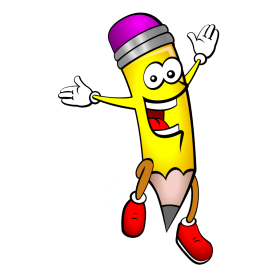 1. Rastline so proizvajalci. Organizmi, ki se hranijo z drugimi organizmi, so potrošniki ali porabniki. Med njimi razlikujemo rastlinojedce, mesojedce in vsejedce.Živa bitja, ki razgradijo odmrle organizme v anorganske snovi, so razkrojevalci (bakterije, plesni, glive…)2. Prehranjevalni odnosi: sožitje (drevo – goba), plenilstvo (zajec – lisica), zajedavstvo (klop – človek)priskledništvo (govedo – kravja čaplja)